Personal Information:Last Name:_____________ ______________________________  First Name:____________ _______________________________Middle Name:_________________________________________Address:_____________________________.________________City:________________Prov/Stat:________ Postal:___________ Telephone: __________________Email:____________________Nationality:___________________________________________Passport #:____________________________________________
Place of Issue:_________________________________________Date of Issue:___________________Expiry:_________________Date of Birth:__________________________________________City and Country Birth:__________________________________Have you previously been issued a Visa to Saudi Arabia? Yes    NoEmergency Contact Information:Last Name:_____________ ______________________________  First Name:____________ _______________________________Telephone: ___________________________________________Email:________________________________________________Payment Information:  Package: $2,550.00 Quad    	Deposit of $500.00Double: $200/Person extra   	Triple: $150.00/Person extra(Prices based on availability and subject to change after July 15, 2018)Final Payment Due:   October 15/2018TRAVEL INSURANCE: $300.00   ACCEPT______   DECLINE______ (circle and initial)Total Package Price:_____________________________________Deposit Amount_________ ______________________________                            Registration Terms & Conditions: Price per person is in US Dollars.  Round trip air fare economy class Jfk-Jed--Jfk (based on available route).  Dates and rates are approximate and subject to change without prior notice.  Accommodations in Makkah and Madinah in 4 and 5 star hotels rated by the Ministry of Hajj.  All ground transportation in A/C coach buses.  It is your responsibility to attend the scheduled seminars.  Double and Triple occupancy available at an additional charge.  The Responsibilities World Ways Travel Inc. as the tour operator or agent is limited.  World Ways Travel Inc. acts only as an agent for the passengers in all matters relating to airline tickets, hotels, buses or any other services in connection with the tour.  As such World Ways Travel Inc. assumes no responsibility for any delay, change in schedule, loss, injury and damage to, or in respect to any persons or properties.  It is the responsibility of the airlines to determine exactly what procedure will be followed.  All additional costs as a result of registrant/passenger negligence will be solely the responsibility of the registrant/passenger.  World Ways Travel Inc. is a TICO and IATA member.World Ways Travel Inc. assumes no liability whatsoever and will not be responsible for any loss, inconvenience, disappointment, distress or frustration, damage or injury, whether physical or mental, or to property, resulting from any delay, overbooking of seats by airlines, substitutions or deficiency of quality of equipment or services, or any act, omission, negligence or commission of any party supplying and of the services or accommodation, its agents, employees and sub-contractors World Ways Travel Inc. shall not be liable for any damage, loss, claim, cost of expense, arising out of personal injury, accident or death, damage or delay of baggage or other property, resulting from acts of God, fire, sickness, theft, labour disputes, mechanical breakdown, government actions, regulations and formalities, epidemic, quarantine by health authorities, weather,  registrant’s/passenger’s failure to follow instructions, including but not limited to check-in, check-out, baggage handling, flight delay or missed connections, missing parts of the package, missing persons due to their negligence or delay at any time during the tour, or any other cause beyond the direct control of World Ways Travel Inc.   Deposit is not refundabl and no refund will be given for any services rendered and not utilized.  Side trips, upgraded accommodation, wheel chair and porter services are extra and need to be arranged prior to departure. Services paid for are to World Ways Travel Inc.  Payment forms accepted are Cash, Cheque, Credit Card.  I have read and understood the Terms and Conditions and Exclusion of Liability forms of World Ways Travel Inc. and understand the contract that I am entering into.  VISA/MasterCard Credit Card payments are subject to 3% admin fee, 3.9% for AMEXSignature:___________________________ Date:_____________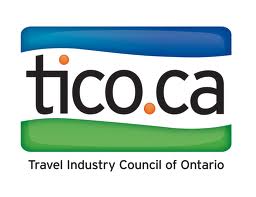 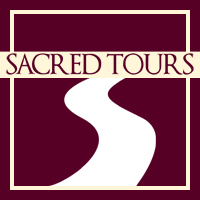 Terms & ConditionsThe Responsibility of World Ways Travel Inc.acts as agents and protector for the passengers' rights in making arrangements for the airlines, hotels, buses, or any service in connection with the tour and assumes no liability whatsoever for injury, damage, loss, luggage, accidents, delay irregularity which may be occasioned either by reason or defect, though the acts of GOD, dangerous incidents in the air, sea, land, fire, breakdown of machinery or equipment, acts of government or other authorities de jure or de facto, wars, whether declared or not, hostilities, civil disturbances, strikes, riots theft, pilferage, epidemics, quarantines, medical or customs regulations, or from any loss or damage resulting from improper passports, visas, or other documents. World Ways Travel Inc. will accept no responsibilities for loss or additional expenses due to delay or changes in schedule or other causes. World Ways Travel Inc. shall not be liable or responsible for any inconvenience, loss, damage or injury arising in connection with such service. World Ways Travel Inc.shall not be responsible for the failure to follow instructions, including but not limited to check-in and delay, loss of luggage or personal belongings (Medicine). It is the responsibility of the airline to determine exactly what procedure will be followed. The policy chosen by that carrier shall be based on their procedure and shall not be the responsibility of World Ways Travel Inc.and its affiliates. They will also not be responsible for any person(s) missing and part of the program due to his negligence or delay or absenteeism for any time during the tour and will not be responsible for any additional expenses for the participant to rejoin the tour. Moreover, no charges or upgrades in the program chosen will be the honored after departure as well as no refund will be given for any services rendered not utilized.

RESERVATION / DEPOSITS: A non-refundable deposit of $500.00 is required for reservation.   Full and final payment is required by October 15, 2018.  SUBSTITUTIONS:  World Ways Travel Inc. reserves the right to make substitutions and alterations deemed necessary to the itinerary, program, hotels and air carriers, without prior notice to registrants.  CANCELLATION:  All cancellations must be in writing. Cancellation received 60 days or more prior to departure date are subject to a $500.00 per person administrative charge and any other airline or hotel penalties.  Cancellation received less than 45 days of departure are non-refundable.  In addition to the above other penalties and/or charges imposed by hotel/airline/bus companies may be imposed.  We advise all clients to purchase trip cancellation and medical insurance.IHRAM and Vaccine, are additional costs and not included. I agree to the above Terms and Conditions: Full Name: ___________________ Date: _________________ Signature: __________________EXCLUSION OF LIABILITY AND INDEMNITYWHEREAS World Ways Travel Inc., its officers, director, employees, sub-contractors, servants and volunteers, is in the business of providing Hajj and Umra services and assisting Pilgrims to perform their Pilgrimage in Saudi Arabia ("Services");AND WHEREAS you are entering into a legally binding agreement with World Ways Travel Inc. to provide you with these services;AND WHEREAS you confirm that you have been advised by World Ways Travel Inc. and that you recognize that World Ways Travel Inc. does not own, manage, control or operate any transportation vehicle, hotel, resort, restaurant or other supplier and is not responsible for their acts or omissions;NOW THEREFORE IN CONSIDERATION of World Ways Travel Inc. providing the services, I agree as follows1. World Ways Travel Inc.shall not be responsible for, or assume liability in connection with, any loss, damage, expense or injury, whether physical or mental, resulting from any delay, or any act, omission, negligence or commission of any party supplying any of the services or accommodations, its agents, servants, employees, subcontractors, or for any claims for such loss, damage or injury, whether physical or mental, arising there from, or from any cause that arises by reason of actions of parties other than World Ways Travel Inc.  Without limiting the generality of the foregoing, World Ways Travel Inc. shall not be responsible for, or assume liability in connection with, any injury, damage, death, loss, additional expenses or accidents, suffered by me, in any manner whatsoever, including as a result of defects in any vehicle, or through the acts or defaults of any company or person engaged in transporting me.2. World Ways Travel Inc. shall not be responsible or liable in connection with any losses or additional expenses occasioned by me as a result of the acts of God, delay or changes in schedules, overbooking or sickness, weather, strikes, war, quarantines, epidemics, pilferage, customs or immigration regulations or other acts or circumstances in this connection beyond World Ways Travel Inc. reasonable control.3. All or any such losses and expenses as aforementioned will be borne by me and will be my sole responsibility to the complete exclusion of World Ways Travel Inc.4. I FURTHER AGREE to release and forever discharge World Ways Travel Inc. from any and all actions, causes of action, claims and demands for, upon, or by reason of any damage, loss or injury, to me and my property which may be sustained in consequence of the losses and expenses as aforementioned.5. I FURTHER AGREE TO INDEMNIFY and save harmless World Ways Travel Inc. against and from any and all claims and demands, actions, and claims for contribution or indemnify, whether under any statute or otherwise, which may be made or brought against World Ways Travel Inc., including the costs of defence of such action and claim, as any such claims or demands relate to my Pilgrimage.6. I FURTHER AGREE that World Ways Travel Inc. shall not be required to provide any refunds or adjustments for portions of the Services not taken or used by me.7. I FURTHER AGREE that World Ways Travel Inc.shall have the exclusive right to withdraw or alter any arrangements, in respect of my Hajj Pilgrimage, as it may deem fit and no refund will be made to me by World Ways Travel Inc. as a result of any such withdrawals or arrangements or for any unused portion(s) of the Pilgrimage as a result of such withdrawals or arrangements.I declare that I have read the above terms and that the above information given in this registration form is true to the best of my knowledge.  Dated at the City of __________________, on the ______ day _________2018.Registrant Name:___________________________Signature:_____________________________Umra Document Checklist Upon registration please ensure that you have submitted the following documents:Completed Registration & VISA formCopy of Original Passport information page(Valid for 6 months after date of Return)Signed Terms and ConditionsSigned Exclusion of LiabilityCopy of your Marriage or Birth certificate to prove any Mahram relationshipDeposit of $500.00 Cash/Bank Draft payable to World Ways Travel.  
October 15, 2018Passport2 Passport size colour picturesMeningitis ACYW-135  vaccine (Immunization card showing proof of vaccination)Children under the age of 14 require Polio Vaccination.Completed Visa application formCopy of your Marriage or Birth certificate to prove any Mahram relationshipNotarized Mahram letter with Divorce or Death certificatesBalance owed to World Ways Travel.  All Credit Card Transactions are subject to 3% (VISA/MasterCard) or 3/9%(AMEX)  administrative charge.PLEASE DO NOT BOOK ANY INTERNATIONAL TRAVEL REQUIRING YOUR PASSPORT BETWEEN November 25, 2018 and Departure.If you have any questions about any of the items listed above please do not hesitate to contact the World Ways – Sacred Tours Umra 2018 Group Leader by email at arif.assim@rogers.com.